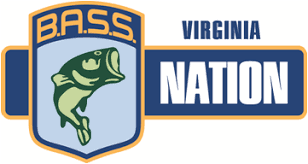 Student Name _________________________________________________  Address:  _______________________________________________________City: _______________________________   State: ________    Zip: ________________Student Contact phone numbers:    Home:  _____________________________                                                                Cell:  _______________________________Student Email: __________________________________________ School:  __________________________________________ Grade (2018-19 School Year):______Date of Birth: ___________________________      Age: _____________Parent/Guardian Name: ________________________________________________________________Address: _______________________________________City: _________________________________ State: _______     Zip: _______________Phone Number(s):  Home __________________________                                        Cell: ___________________________ Parent Email: ___________________________________________ Please mail this form to:  Aleko Mangum, 4438 Highway 58, Buffalo Junction, VA 24529If you have any questions, please contact:    Aleko Mangum, Mecklenburg County Coordinator        Email:  mrmangum@gmail.com               Phone Number:  434-738-8574--------------------------------------------------------------------------------------------------------------------Dues paid on: ____________________